GUVERNUL ROMÂNIEI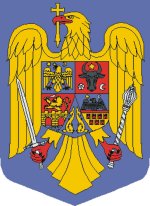 H O T Ă R Â R Eprivind aprobarea Metodologiei pentru stabilirea nivelului de disconfort olfactiv și a conținutului Planului de gestionare a disconfortului olfactiv pentru activitățile care pot crea disconfort olfactivÎn temeiul art. 108 din Constituția României, republicată și ale art. II și III din Legea nr. 123/2020 pentru modificarea și completarea Ordonanței de urgență a Guvernului nr. 195/2005 privind protecția mediului Guvernul României  adoptă prezenta hotărâre:Art. 1. Se aprobă Metodologia pentru stabilirea nivelului de disconfort olfactiv, potrivit anexei nr. 1 care face parte integrantă din prezenta hotărâre.  Art. 2. Se aprobă conținutul Planului de gestionare a disconfortului olfactiv pentru activitățile care pot crea disconfort olfactiv, potrivit anexei nr. 2 care face parte integrantă din prezenta hotărâre.  Art. 3. Prezenta hotărâre se publică în Monitorul Oficial al României, Partea I, și intră în vigoare în 6 luni de la data publicării.PRIM-MINISTRU 